Spring Naviscat  Sunday 10th March, 2019 Our first competition of the year is the Spring Naviscat, which is going to take place around the South Downs National Park. These Naviscats are just a single step up from the well-known Treasure Hunts, just requiring the knowledge of how to plot a 6-figure map reference, using a romer or similar to locates the clues. You will need to bring a copy of the Ordnance Survey map 198 – Brighton & Lewes 2013 edition.The start this year is at the Old Tollhouse in Bramber near Steyning, Sussex, BN44 3WE, where entrants will sign on from 10.00am, and be given the Final Instructions.   The clues will be handed out at 11.00am, and then there are 31/2 hours to collect the answers, before finishing back at the Old Tollhouse at 2.30pm to hand in your answers, after which there is a 3-course buffet lunch laid on. Once the clue locations are plotted, the crew make up their minds which route to take to collect the most points. These are given on the sheet alongside the questions, which are to be answered once you have arrived at the location. (e.g. how many bolts on the gate, or name the vicar). The more difficult the location and/or question determines the score, which range from 1-3 points. More experienced competitors will try to find the higher scoring answers.  Two and three-point clues have a suitable area to park nearby, because you will have to leave your car to find the answer.  If you are a novice it is probably better to visit the one-point “drive-by” locations. There is a prize for the best novice to encourage new entries.  Please note that it is physically impossible to visit every location provided in the time allowed and only your best 30 answers will be accepted under the rules.     We are combining this event with a round of the Inter Register Club’s championship, which will see entries from pre-war Rileys, Alvises, Austins, Humbers and Sunbeams, to add a bit of interest to the proceedings.We look forward to meeting old friends and newcomers alike for an interesting day out.For further information contact Philip Bayne-Powell e-mail 1942mgman@gmail.com or Telephone  01483 811428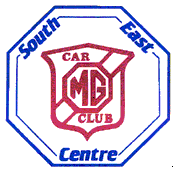 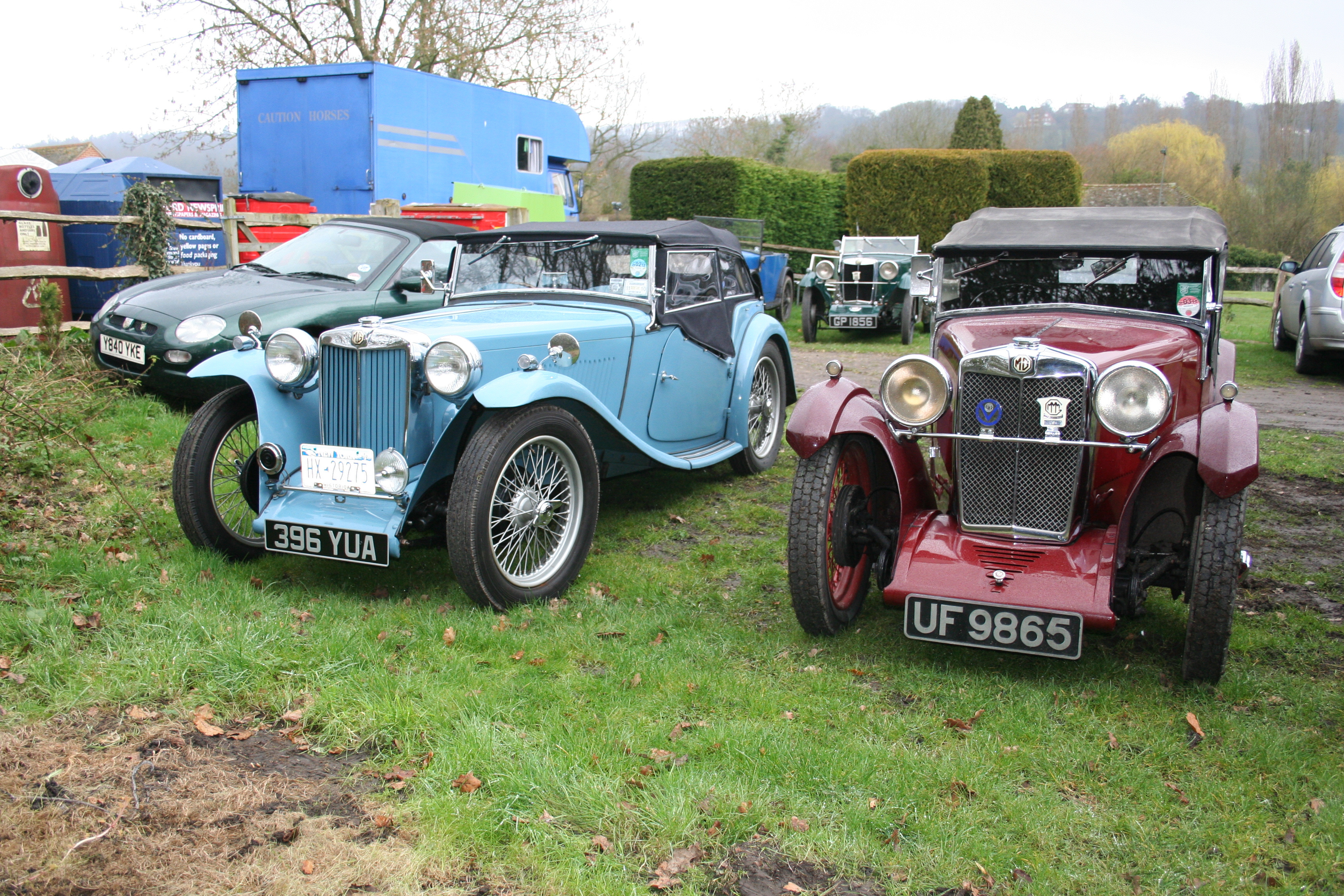 